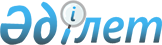 Түркістан қалалық мәслихатының 2021 жылғы 24 желтоқсандағы № 14/76-VІІ "2022-2024 жылдарға арналған қалалық бюджет туралы" шешіміне өзгерістер енгізу туралыТүркістан облысы Түркістан қалалық мәслихатының 2022 жылғы 12 тамыздағы № 18/103-VII шешімі
      Түркістан қалалық мәслихаты ШЕШТІ:
      1. "2022-2024 жылдарға арналған қалалық бюджет туралы" Түркістан қалалық мәслихатының 2021 жылғы 24 желтоқсандағы № 14/76-VІІ (Нормативтік құқықтық актілерді мемлекеттік тіркеу тізілімінде № 26139 нөмірімен тіркелген, 2021 жылғы 30 желтоқсанда Қазақстан Республикасының нормативтік құқықтық актілерінің эталондық бақылау банкінде электрондық түрде жарияланған) шешіміне келесі өзгерістер енгізілсін:
      көрсетілген шешімнің 1-тармағы жаңа редакцияда жазылсын:
       "1. Түркістан қаласының 2022-2024 жылдарға арналған қалалық бюджеті тиісінше 1, 2 және 3 қосымшаларға сәйкес, оның ішінде 2022 жылға мынадай көлемде бекітілсін:
      1) кiрiстер – 132 490 526 мың теңге:
      салықтық түсiмдер – 13 362 813 мың теңге;
      салықтық емес түсiмдер – 663 264 мың теңге;
      негізгі капиталды сатудан түсетін түсімдер – 38 410 125 мың теңге;
      трансферттер түсiмі – 80 054 324 мың теңге;
      2) шығындар – 95 496 415 мың теңге;
      3) таза бюджеттiк кредиттеу – 977 534 мың теңге:
      бюджеттік кредиттер – 977 534 мың теңге;
      бюджеттік кредиттерді өтеу – 0;
      4) қаржы активтерімен операциялар бойынша сальдо – 0:
      қаржы активтерін сатып алу – 0; 
      мемлекеттің қаржы активтерін сатудан түсетін түсімдер – 0;
      5) бюджет тапшылығы – 36 016 577 мың теңге;
      6) бюджет тапшылығын қаржыландыру – - 36 016 577 мың теңге:
      қарыздар түсімі – 955 364 мың теңге;
      қарыздарды өтеу – 37 303 993 мың теңге;
      бюджет қаражатының пайдаланылатын қалдықтары – 332 052 мың теңге.".
      көрсетілген шешімнің 1-қосымшасы осы шешімнің 1-қосымшасына сәйкес жаңа редакцияда жазылсын.
      2. Осы шешім 2022 жылдың 1 қаңтарынан бастап қолданысқа енгізіледі. 2022 жылға арналған қалалық бюджет
					© 2012. Қазақстан Республикасы Әділет министрлігінің «Қазақстан Республикасының Заңнама және құқықтық ақпарат институты» ШЖҚ РМК
				
      Қалалық мәслихат хатшысы

М.А.Таңғатаров
Түркістан қалалық
мәслихатының 2022 жылғы
12 тамыздағы №18/103-VIІ
шешіміне 1 қосымшаТүркістан қалалық
мәслихатының 2021 жылғы
24 желтоқсандағы №14/76-VIІ
шешіміне 1 қосымша
Санаты
Сыныбы Атауы
Кіші сыныбы
Санаты
Сыныбы Атауы
Кіші сыныбы
Санаты
Сыныбы Атауы
Кіші сыныбы
Санаты
Сыныбы Атауы
Кіші сыныбы
Санаты
Сыныбы Атауы
Кіші сыныбы
мың теңге
1.Кірістер
132 490 526
1
Салықтық түсімдер
13 362 813
1
Табыс салығы
6 967 459
1
Корпоративтік табыс салығы
3 531 112
2
Жеке табыс салығы
3 436 347
3
Әлеуметтік салық
4 517 829
1
Әлеуметтік салық
4 517 829
4
Меншікке салынатын салықтар
1 269 783
1
Мүлікке салынатын салықтар
666 523
3
Жер салығы
148 670
4
Көлік құралдарына салынатын салық
454 516
5
Бірыңғай жер салығы
74
5
Тауарларға, жұмыстарға және қызметтерге салынатын ішкі салықтар
272 742
2
Акциздер 
50 446
3
Табиғи және басқа да ресурстарды пайдаланғаны үшін түсетін түсімдер
19 780
4
Кәсіпкерлік және кәсіби қызметті жүргізгені үшін алынатын алымдар
202 516
8
Заңдық маңызы бар іс-әрекеттерді жасағаны және (немесе) оған өкілеттігі бар мемлекеттік органдар немесе лауазымды адамдар құжаттар бергені үшін алынатын міндетті төлемдер
335 000
1
Мемлекеттік баж 
335 000
2
Салықтық емес түсімдер
663 264
1
Мемлекеттік меншіктен түсетін кірістер
126 161
1
Мемлекеттік кәсіпорындардың таза кірісі бөлігінің түсімдері 
4 091
3
Мемлекет меншігіндегі акциялардың мемлекеттік пакеттеріне дивидендтер
7 100
5
Мемлекеттік меншігіндегі мүлікті жалға беруден түсетін кірістер
114 970
3
Мемлекеттік бюджеттен қаржыландырылатын мемлекеттік мекемелер ұйымдастыратын мемлекеттік сатып алуды өткізуден түсетін ақша түсімдері 
370
1
Мемлекеттік бюджеттен қаржыландырылатын мемлекеттік мекемелер ұйымдастыратын мемлекеттік сатып алуды өткізуден түсетін ақша түсімдері 
370
4
Мемлекеттік бюджеттен қаржыландырылатын, сондай-ақ Қазақстан Республикасы Ұлттық Банкінің бюджетінен (шығыстар сметасынан) ұсталатын және қаржыландырылатын мемлекеттік мекемелер салатын айыппұлдар, өсімпұлдар, санкциялар, өндіріп алулар
65 000
1
Мұнай секторы ұйымдарынан және Жәбірленушілерге өтемақы қорына түсетін түсімдерді қоспағанда, мемлекеттік бюджеттен қаржыландырылатын, сондай-ақ Қазақстан Республикасы Ұлттық Банкінің бюджетінен (шығыстар сметасынан) ұсталатын және қаржыландырылатын мемлекеттік мекемелер салатын айыппұлдар, өсімпұлдар, санкциялар, өндіріп алулар
65 000
6
Басқа да салықтық емес түсімдер
471 733
1
Басқа да салықтық емес түсімдер
471 733
3
Негізгі капиталды сатудан түсетін түсімдер
38 410 125
1
Мемлекеттік мекемелерге бекітілген мемлекеттік мүлікті сату
37 303 993
1
Мемлекеттік мекемелерге бекітілген мемлекеттік мүлікті сату
37 303 993
3
Жерді және материалдық емес активтерді сату
1 106 132
1
Жерді сату
1 106 132
4
Трансферттердің түсімдері
80 054 324
2
Мемлекеттік басқарудың жоғары тұрған органдарынан түсетін трансферттер
80 054 324
2
Облыстық бюджеттен түсетін трансферттер
80 054 324
Функционалдық топ
Кіші функция Атауы
Бюджеттік бағдарламалардың әкімшісі
Бағдарлама
Функционалдық топ
Кіші функция Атауы
Бюджеттік бағдарламалардың әкімшісі
Бағдарлама
Функционалдық топ
Кіші функция Атауы
Бюджеттік бағдарламалардың әкімшісі
Бағдарлама
Функционалдық топ
Кіші функция Атауы
Бюджеттік бағдарламалардың әкімшісі
Бағдарлама
Функционалдық топ
Кіші функция Атауы
Бюджеттік бағдарламалардың әкімшісі
Бағдарлама
мың теңге
2.Шығындар
95 496 415
1
Жалпы сипаттағы мемлекеттік қызметтер
1 116 022
1
Мемлекеттік басқарудың жалпы функцияларын орындайтын өкілді, атқарушы және басқа органдар
989 904
112
Аудан (облыстық маңызы бар қала) мәслихатының аппараты
67 895
001
Аудан (облыстық маңызы бар) мәслихатының қызметін қамтамасыз ету жөніндегі қызметтер
62 926
003
Мемлекеттік органның күрделі шығыстары
4 053
005
Мәслихаттар депутаттары қызметінің тиімділігін арттыру
916
122
Аудан (облыстық маңызы бар қала) әкімінің аппараты
922 009
001
Аудан (облыстық маңызы бар қала) әкімінің қызметін қамтамасыз ету жөніндегі қызметтер
786 931
003
Мемлекеттік органның күрделі шығыстары
123 178
009
Ведомстволық бағыныстағы мемлекеттік мекемелер мен ұйымдардың күрделі шығыстары
11 900
2
Қаржылық қызмет
6 000
459
Ауданның (облыстық маңызы бар қаланың) экономика және қаржы бөлімі
6 000
003
Салық салу мақсатында мүлікті бағалауды жүргізу
6 000
9
Жалпы сипаттағы өзге де мемлекеттік қызметтер 
120 118
459
Ауданның (облыстық маңызы бар қаланың) экономика және қаржы бөлімі
120 118
001
Ауданның (облыстық маңызы бар қаланың) экономикалық саясаттың қалыптастыру мен дамыту, мемлекеттік жоспарлау, бюджеттік атқару және коммуналдық меншігін басқару саласындағы мемлекеттік саясатты іске асыру жөніндегі қызметтер
116 423
015
Мемлекеттік органның күрделі шығыстары
3 695
2
Қорғаныс
37 651
1
Әскери мұқтаждар
26 451
122
Аудан (облыстық маңызы бар қала) әкімінің аппараты
26 451
005
Жалпыға бірдей әскери міндетті атқару шеңберіндегі іс-шаралар
26 451
2
Төтенше жағдайлар жөніндегі жұмыстарды ұйымдастыру
11 200
122
Аудан ( облыстық маңызы бар қала) әкімінің аппараты
11 200
006
Аудан (облыстық маңызы бар қала) ауқымындағы төтенше жағдайдардың алдын алу және оларды жою
11 200
6
Әлеуметтік көмек және әлеуметтік қамсыздандыру
5 563 696
1
Әлеуметтік қамсыздандыру
1 963 216
451
Ауданның (облыстық маңызы бар қаланың) жұмыспен қамту және әлеуметтік бағдарламалар бөлімі
1 963 216
005
Мемлекеттік атаулы әлеуметтік көмек
1 963 216
2
Әлеуметтік көмек
3 312 945
451
Ауданның (облыстық маңызы бар қаланың) жұмыспен қамту және әлеуметтік бағдарламалар бөлімі
3 312 945
002
Жұмыспен қамту бағдарламасы
1 957 869
006
Тұрғын үйге көмек көрсету
12 600
007
Жергілікті өкілді органдардың шешімі бойынша мұқтаж азаматтардың жекелеген топтарына әлеуметтік көмек
155 164
010
Үйден тәрбиеленіп оқытылатын мүгедек балаларды материалдық қамтамасыз ету
8 270
014
Мұқтаж азаматтарға үйде әлеуметтік көмек көрсету 
84 994
015
Зейнеткерлер мен мүгедектерге әлеуметтiк қызмет көрсету аумақтық орталығы
193 461
017
Мүгедектерді оңалту жеке бағдарламасына сәйкес, мұқтаж мүгедектерді міндетті гигиеналық құралдарымен және ымдау тілі мамандарының қызмет көрсетуін, жеке көмекшілермен қамтамасыз ету
736 061
023
Жұмыспен қамту орталықтарының қызметін қамтамасыз ету
164 526
9
Әлеуметтік көмек және әлеуметтік қамтамасыз ету салаларындағы өзге де қызметтер
287 535
451
Ауданның (облыстық маңызы бар қаланың) жұмыспен қамту және әлеуметтік бағдарламалар бөлімі
267 535
001
Жергілікті деңгейде халық үшін әлеуметтік бағдарламаларды жұмыспен қамтуды қамтамасыз етуді іске асыру саласындағы мемлекеттік саясатты іске асыру жөніндегі қызметтер 
108 591
011
Жәрдемақыларды басқа да әлеуметтік төлемдерді, есептеу, төлеу мен жеткізу бойынша қызметтерге ақы төлеу 
27 832
021
Мемлекеттік органның күрделі шығыстары
4 487
028
Күш көрсету немесе күш көрсету қауіпі салдарынан қиын жағдайларға тап болған тәуекелдер тобындағы адамдарға қызметтер
6 757
050
Қазақстан Республикасында мүгедектердің құқықтарын қамтамасыз ету және өмір сүру сапасын жақсарту 
99 601
067
Ведомстволық бағыныстағы мемлекеттік мекемелерінің және ұйымдарының күрделі шығыстары
20 267
816
Ауданның (облыстық маңызы бар қаланың) тұрғын үй қатынастары және тұрғын үй инспекциясы бөлімі
20 000
094
Әлеуметтік көмек ретінде тұрғын үй сертификаттарын беру
20 000
7
Тұрғын үй-коммуналдық шаруашылық
51 365 235
1
Тұрғын үй шаруашылығы
15 757 824
463
Ауданның (облыстық маңызы бар қаланың) жер қатынастары бөлімі
272 921
016
Мемлекет мұқтажы үшін жер учаскелерін алу
272 921
467
Ауданның (облыстық маңызы бар қаланың) құрылыс бөлімі
12 726 891
003
Коммуналдық тұрғын үй қорының тұрғын үйін жобалау және (немесе) салу, реконструкциялау
10 799 525
004
Инженерлік-коммуникациялық инфрақұрылымды жобалау, дамыту және (немесе) жайластыру
1 927 366
813
Ауданның (облыстық маңызы бар қаланың) инфрақұрылым және коммуникациялар бөлімі
2 646 558
001
Жергілікті деңгейде коммуналдық шаруашылық, инфрақұрылым және коммуникациялар саласындағы мемлекеттік саясатты іске асыру бойынша қызметтер
619 126
003
Мемлекеттік органның күрделі шығыстары
1 360 939
004
 Мемлекеттік қажеттіліктер үшін жер учаскелерін алып қою, оның ішінде сатып алу жолымен алып қою және осыған байланысты жылжымайтын мүлікті иеліктен айыру
648 983
032
Ведомстволық бағыныстағы мемлекеттік мекемелерінің және ұйымдарының күрделі шығыстары
17 510
816
Ауданның (облыстық маңызы бар қаланың) тұрғын үй қатынастары және тұрғын үй инспекциясы бөлімі
111 454
001
Жергілікті деңгейде тұрғын үй қоры саласындағы мемлекеттік саясатты іске асыру жөніндегі қызметтер
78 264
003
Мемлекеттік органның күрделі шығыстары
2 670
005
Мемлекеттік тұрғын үй қорын сақтауды ұйымдастыру
30 520
2
Коммуналдық шаруашылық
15 133 465
467
Ауданның (облыстық маңызы бар қаланың) құрылыс бөлімі
5 585 265
007
Қаланы және елді мекендерді абаттандыруды дамыту
5 585 265
813
Ауданның (облыстық маңызы бар қаланың) инфрақұрылым және коммуникациялар бөлімі
9 548 200
016
Сумен жабдықтау және су бұру жүйесінің жұмыс істеуі
111 500
018
Қаланы және елді мекендерді абаттандыруды дамыту
6 500
026
Ауданның (облыстық маңызы бар қаланың) коммуналдық меншігіндегі жылу жүйелерін пайдалануды ұйымдастыру
16 160
028
Коммуналдық шаруашылықты дамыту
2 284 875
029
Сумен жабдықтау және су бұру жүйелерін дамыту
7 129 165
3
Елді-мекендерді көркейту
20 473 946
813
Ауданның (облыстық маңызы бар қаланың) инфрақұрылым және коммуникациялар бөлімі
20 473 946
030
Елді мекендердің санитариясын қамтамасыз ету
1 500 000
034
Жерлеу орындарын күтіп-ұстау және туысы жоқ адамдарды жерлеу
10 000
035
Елді мекендерді абаттандыру және көгалдандыру
18 963 946
8
Мәдениет, спорт, туризм және ақпаратттық кеңістік 
1 835 740
1
Мәдениет саласындағы қызмет
599 814
457
Ауданның (облыстық маңызы бар қаланың) мәдениет, тілдерді дамыту, дене шынықтыру және спорт бөлімі
247 634
003
Мәдени-демалыс жұмысын қолдау
225 667
015
Тарихи-мәдени мұра ескерткіштерін сақтауды және оларға қол жетімділікті қамтамасыз ету
21 967
467
Ауданның (облыстық маңызы бар қаланың) құрылыс бөлімі
352 180
011
Мәдениет объектілерін дамыту
352 180
2
Спорт
345 252
457
Ауданның (облыстық маңызы бар қаланың) мәдениет, тілдерді дамыту, дене шынықтыру және спорт бөлімі
335 252
008
Ұлттық және бұқаралық спорт түрлерін дамыту
307 456
009
Ауданның (облыстық маңызы бар қаланың) деңгейде спорттық жарыстар өткізу
9 232
010
Әртүрлі спорт түрлері бойынша аудан (облыстық маңызы бар қала) құрама командаларының мүшелерін дайындау және олардың облыстық спорт жарыстарына қатысуы
18 564
467
Ауданның (облыстық маңызы бар қаланың) құрылыс бөлімі
10 000
008
Cпорт объектілерін дамыту
10 000
3
Ақпараттық кеңістік
457 260
456
Ауданның (облыстық маңызы бар қаланың) ішкі саясат бөлімі
244 385
002
Мемлекеттік ақпараттық саясат жүргізу жөніндегі қызметтер
244 385
457
Ауданның (облыстық маңызы бар қаланың) мәдениет, тілдерді дамыту, дене шынықтыру және спорт бөлімі
212 875
006
Аудандық (қалалық) кітапханалардың жұмыс істеуі
175 810
007
Мемлекеттік тілді және Қазақстан халықтарының басқа да тілдерін дамыту
37 065
4
Туризм
235 760
815
Ауданның (облыстық маңызы бар қаланың) бизнесті қолдау және туризм бөлімі
235 760
005
Туристтік қызметті реттеу
235 760
9
Мәдениет, спорт, туризм және ақпараттық кеңістікті ұйымдастыру жөніндегі өзге де қызметтер 
197 654
456
Ауданның (облыстық маңызы бар қаланың) ішкі саясат бөлімі
99 291
001
Жергілікті деңгейде ақпарат, мемлекеттілікті нығайту және азаматтардың әлеуметтік сенімділігін қалыптастыру саласында мемлекеттік саясатты іске асыру жөніндегі қызметтер
35 015
003
Жастар саясаты саласындағы іс-шараларды іске асыру
56 656
006
Мемлекеттік органның күрделі шығыстары
110
032
Ведомстволық бағыныстағы мемлекеттік мекемелерінің және ұйымдарының күрделі шығыстары
7 510
457
Ауданның (облыстық маңызы бар қаланың) мәдениет, тілдерді дамыту, дене шынықтыру және спорт бөлімі
98 363
001
Жергілікті деңгейде тілдерді және мәдениетті дамыту саласындағы мемлекеттік саясатты іске асыру жөніндегі қызметтер
83 257
014
Мемлекеттік органның күрделі шығыстары
1 750
032
Ведомстволық бағыныстағы мемлекеттік мекемелерінің және ұйымдарының күрделі шығыстары
13 356
9
Отын-энергетика кешені және жер қойнауын пайдалану
210 000
1
Отын және энергетика
10 000
813
Ауданның (облыстық маңызы бар қаланың) инфрақұрылым және коммуникациялар бөлімі
10 000
009
Жылу-энергетикалық жүйені дамыту
10 000
9
Отын-энергетика кешені және жер қойнауын пайдалану саласындағы өзге де қызметтер
200 000
813
Ауданның (облыстық маңызы бар қаланың) инфрақұрылым және коммуникациялар бөлімі
200 000
038
Газ тасымалдау жүйесін дамыту
200 000
10
Ауыл, су, орман,балық шаруашылығы, ерекше қорғалатын табиғи аумақтар, қоршаған ортаны және жануарлар дүниесін қорғау, жер қатынастары
166 275
6
Жер қатынастары
166 275
463
Ауданның (облыстық маңызы бар қаланың) жер қатынастары бөлімі
166 275
001
Аудан (облыстық маңызы бар қала) аумағында жер қатынастарын реттеу саласындағы мемлекеттік саясатты іске асыру жөніндегі қызметтер
161 825
007
Мемлекеттік органның күрделі шығыстары
4 450
11
Өнеркәсіп,сәулет, қала құрылысы және құрылыс қызмет
887 028
2
Сәулет, қала құрылысы және құрылыс қызметі
887 028
467
Ауданның (облыстық маңызы бар қаланың) құрылыс бөлімі
129 801
001
Жергілікті деңгейде құрылыс саласындағы мемлекеттік саясатты іске асыру жөніндегі қызметтер
129 801
468
Ауданның (облыстық маңызы бар қаланың) сәулет және қала құрылысы бөлімі
757 227
001
Жергілікті деңгейде сәулет және қала құрылысы саласындағы мемлекеттік саясатты іске асыру жөніндегі қызметтер
147 264
003
Аудан аумағында қала құрылысын дамыту схемаларын және елді мекендердің бас жоспарларын әзірлеу
604 843
004
Мемлекеттік органның күрделі шығыстары
720
032
Ведомстволық бағыныстағы мемлекеттік мекемелерінің және ұйымдарының күрделі шығыстары
4 400
12
Көлік және коммуникация
14 479 148
1
Автомобиль көлігі
12 561 120
485
Ауданның (облыстық маңызы бар қаланың) жолаушылар көлігі және автомобиль жолдары бөлімі
12 561 120
022
Көлік инфрақұрылымын дамыту
3 717 174
023
Автомобиль жолдарының жұмыс істеуін қамтамасыз ету
1 196 934
045
Аудандық маңызы бар автомобиль жолдарын және елді-мекендердің көшелерін күрделі және орташа жөндеу
7 647 012
9
Көлік және коммуникациялар саласындағы өзге де қызметтер
1 918 028
485
Ауданның (облыстық маңызы бар қаланың) жолаушылар көлігі және автомобиль жолдары бөлімі
1 918 028
001
Жергілікті деңгейде жолаушылар көлігі және автомобиль жолдары саласындағы мемлекеттік саясатты іске асыру жөніндегі қызметтер
40 208
003
Мемлекеттік органның күрделі шығыстары
2 820
032
Ведомстволық бағыныстағы мемлекеттік мекемелерінің және ұйымдарының күрделі шығыстары
75 000
037
Әлеуметтік маңызы бар қалалық (ауылдық), қала маңындағы және ауданішілік қатынастар бойынша жолаушылар тасымалдарын субсидиялау
1 800 000
13
Басқалар
687 694
3
Кәсiпкерлiк қызметтi қолдау және бәсекелестікті қорғау
372 694
815
Ауданның (облыстық маңызы бар қаланың) бизнесті қолдау және туризм бөлімі
372 694
001
Жергілікті деңгейде кәсіпкерлікті дамыту саласындағы мемлекеттік саясатты іске асыру жөніндегі қызметтер
369 436
004
Мемлекеттік органның күрделі шығыстары
3 258
9
Басқалар
315 000
459
Ауданның (облыстық маңызы бар қаланың) экономика және қаржы бөлімі
315 000
008
Жергілікті бюджеттік инвестициялық жобалардың техникалық-экономикалық негіздемелерін және мемлекеттік-жекешелік әріптестік жобалардың, оның ішінде концессиялық жобалардың конкурстық құжаттамаларын әзірлеу немесе түзету, сондай-ақ қажетті сараптамаларын жүргізу, мемлекеттік-жекешелік әріптестік жобаларды, оның ішінде концессиялық жобаларды консультациялық сүйемелдеу
15 000
012
Ауданның (облыстық маңызы бар қаланың) жергілікті атқарушы органының резерві
300 000
14
Борышқа қызмет көрсету
808 747
1
Борышқа қызмет көрсету
808 747
459
Ауданның (облыстық маңызы бар қаланың) экономика және қаржы бөлімі
808 747
021
Жергілікті атқарушы органдардың облыстық бюджеттен қарыздар бойынша сыйақылар мен өзге де төлемдерді төлеу бойынша борышына қызмет көрсету
808 747
15
Трансферттер
18 339 179
1
Трансферттер
18 339 179
459
Ауданның (облыстық маңызы бар қаланың) экономика және қаржы бөлімі
18 339 179
006
Нысаналы пайдаланылмаған (толық пайдаланылмаған) трансферттерді қайтару
863
024
Заңнаманы өзгертуге байланысты жоғары тұрған бюджеттің шығындарын өтеуге төменгі тұрған бюджеттен ағымдағы нысаналы трансферттер
18 302 330
054
Қазақстан Республикасының Ұлттық қорынан берілетін нысаналы трансферт есебінен республикалық бюджеттен бөлінген пайдаланылмаған (түгел пайдаланылмаған) нысаналы трансферттердің сомасын қайтару
35 986
3. Таза бюджеттік кредиттеу
977 534
Бюджеттік кредиттер
977 534
7
Тұрғын үй-коммуналдық шаруашылық
977 534
1
Тұрғын үй шаруашылығы
977 534
813
Ауданның (облыстық маңызы бар қаланың) инфрақұрылым және коммуникациялар бөлімі
977 534
081
Кондоминиум объектілерінің ортақ мүлкіне күрделі жөндеу жүргізуге кредит беру
977 534
Санаты
Сыныбы Атауы
Кіші сыныбы
Санаты
Сыныбы Атауы
Кіші сыныбы
Санаты
Сыныбы Атауы
Кіші сыныбы
Санаты
Сыныбы Атауы
Кіші сыныбы
Санаты
Сыныбы Атауы
Кіші сыныбы
мың теңге
Бюджеттік кредиттерді өтеу
0
5
Бюджеттік кредиттерді өтеу
0
1
Бюджеттік кредиттерді өтеу
0
1
Мемлекеттік бюджеттен берілген бюджеттік кредиттерді өтеу
0
4. Қаржы активтерімен операциялар бойынша сальдо
0
Қаржы активтерін сатып алу
0
Функционалдық топ
Кіші функция Атауы
Бюджеттік бағдарламалардың әкімшісі
Бағдарлама
Функционалдық топ
Кіші функция Атауы
Бюджеттік бағдарламалардың әкімшісі
Бағдарлама
Функционалдық топ
Кіші функция Атауы
Бюджеттік бағдарламалардың әкімшісі
Бағдарлама
Функционалдық топ
Кіші функция Атауы
Бюджеттік бағдарламалардың әкімшісі
Бағдарлама
Функционалдық топ
Кіші функция Атауы
Бюджеттік бағдарламалардың әкімшісі
Бағдарлама
мың теңге
13
Басқалар
0
9
Басқалар
0
813
Ауданның (облыстық маңызы бар қаланың) инфрақұрылым және коммуникациялар бөлімі
0
065
Заңды тұлғалардың жарғылық капиталын қалыптастыру немесе ұлғайту
0
Мемлекеттің қаржы активтерін сатудан түсетін түсімдер
0
Санаты
Сыныбы Атауы
Кіші сыныбы
Санаты
Сыныбы Атауы
Кіші сыныбы
Санаты
Сыныбы Атауы
Кіші сыныбы
Санаты
Сыныбы Атауы
Кіші сыныбы
Санаты
Сыныбы Атауы
Кіші сыныбы
мың теңге
6
Мемлекеттің қаржы активтерін сатудан түсетін түсімдер
0
1
Мемлекеттің қаржы активтерін сатудан түсетін түсімдер
0
1
Қаржы активтерін ел ішінде сатудан түсетін түсімдер
0
5. Бюджет тапшылығы (профициті)
36 016 577
6. Бюджет тапшылығын қаржыландыру (профицитін пайдалану)
-36 016 577
Қарыздар түсімі
955 364
7
Мемлекеттік ішкі қарыздар
955 364
1
Қарыз алу келісім-шарттары
955 364
2
Ауданның (облыстық маңызы бар қаланың) жергілікті атқарушы органы алатын қарыздар
955 364
Функционалдық топ
Кіші функция Атауы
Бюджеттік бағдарламалардың әкімшісі
Бағдарлама
Функционалдық топ
Кіші функция Атауы
Бюджеттік бағдарламалардың әкімшісі
Бағдарлама
Функционалдық топ
Кіші функция Атауы
Бюджеттік бағдарламалардың әкімшісі
Бағдарлама
Функционалдық топ
Кіші функция Атауы
Бюджеттік бағдарламалардың әкімшісі
Бағдарлама
Функционалдық топ
Кіші функция Атауы
Бюджеттік бағдарламалардың әкімшісі
Бағдарлама
мың теңге
Қарыздарды өтеу
37 303 993
16
Қарыздарды өтеу
37 303 993
1
Қарыздарды өтеу
37 303 993
459
Ауданның (облыстық маңызы бар қаланың) экономика және қаржы бөлімі
37 303 993
005
Жергілікті атқарушы органның жоғары тұрған бюджет алдындағы борышын өтеу
37 303 993
Санаты
Сыныбы Атауы
Кіші сыныбы
Санаты
Сыныбы Атауы
Кіші сыныбы
Санаты
Сыныбы Атауы
Кіші сыныбы
Санаты
Сыныбы Атауы
Кіші сыныбы
Санаты
Сыныбы Атауы
Кіші сыныбы
мың теңге
8
Бюджет қаражатының пайдаланылатын қалдықтары
332 052
1
Бюджет қаражаты қалдықтары
332 052
1
Бюджет қаражатының бос қалдықтары
332 052